ORAR ZI Săptămâna 7 (24-30.10.2016)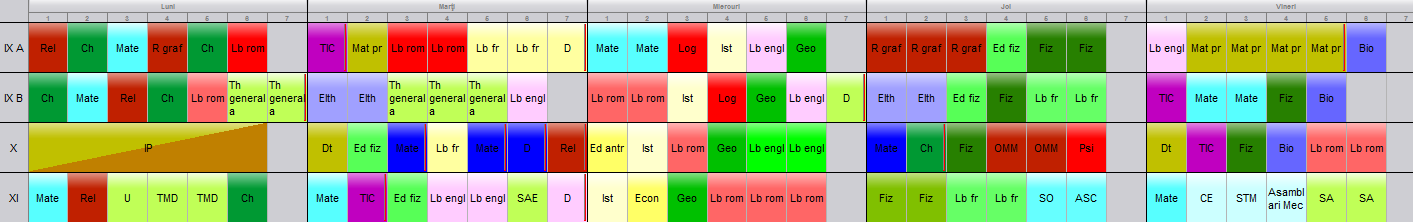 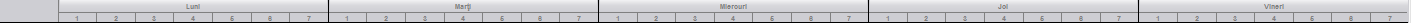 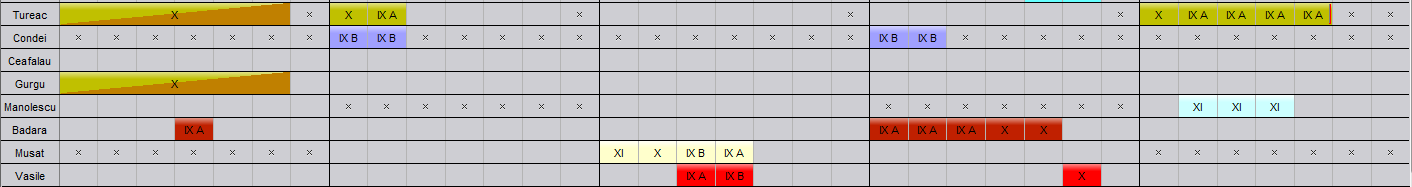 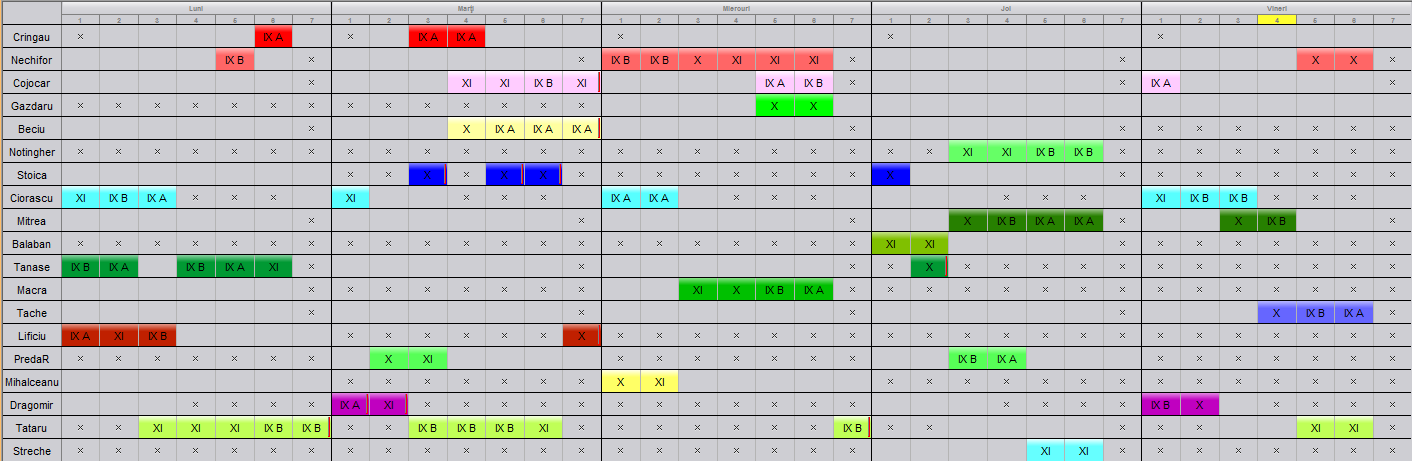 ORAR SERAL Săptămâna 7 (24-30.10.2016)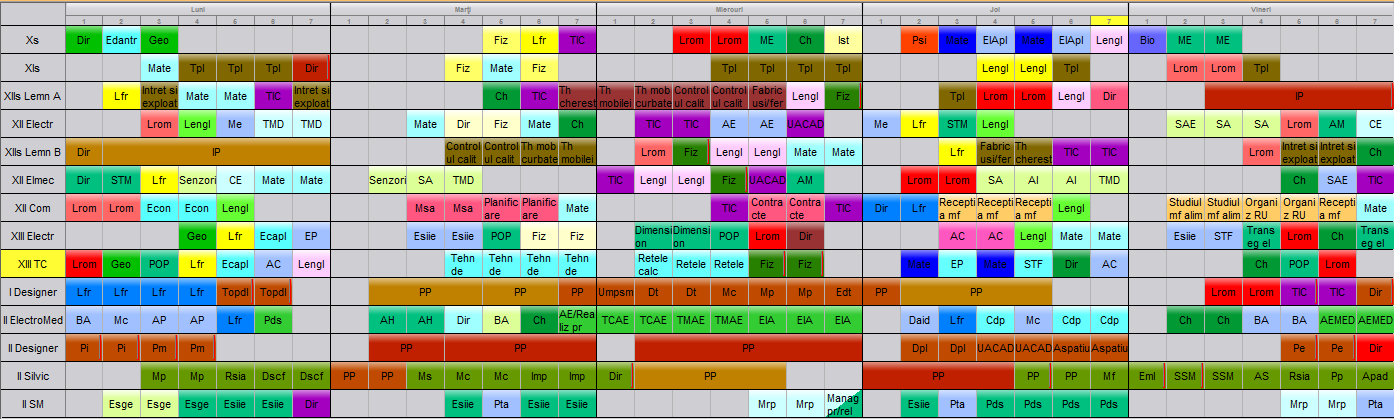 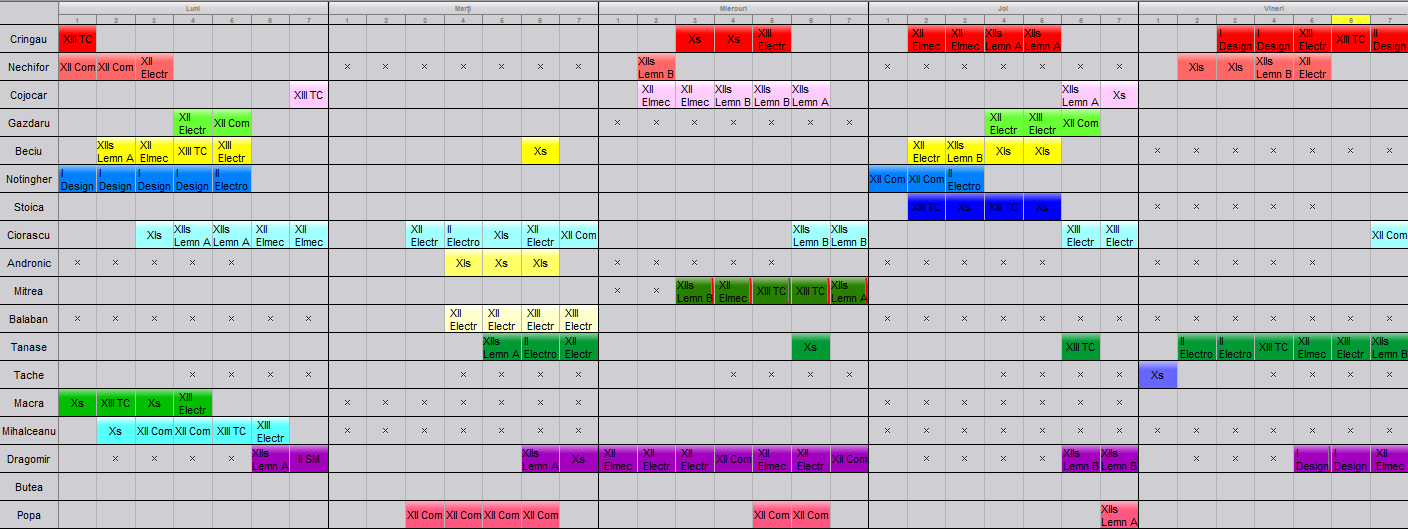 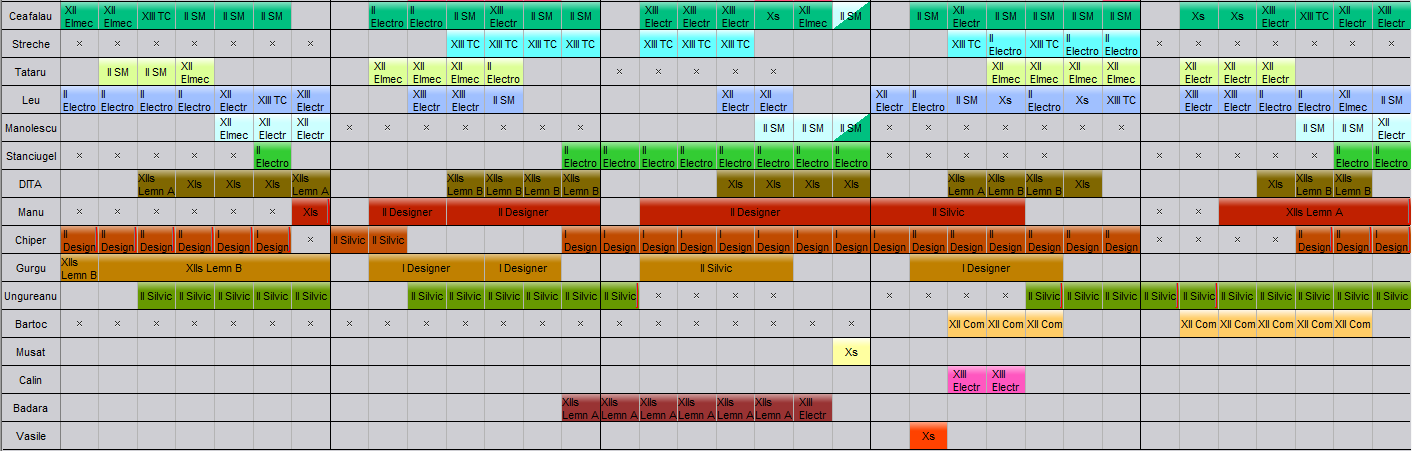 